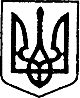            ПОЛОЖЕННЯпро VІ Міжнародний фестиваль-конкурсу «TAPDANCEINTERNATIONAL»                І. Загальні положенняVІ Міжнародний фестиваль-конкурс «TAPDANCEINTERNATIONAL» (далі фестиваль-конкурс) проводиться з 10 по 12 вересня 2021 року в м. Ніжині Чернігівської області, в Ніжинському міському Будинку культури (вул. Батюка, 16),  з ініціативи любителів хореографічного мистецтва – степ-танцю,  при підтримці управління культури і туризму Ніжинської міської ради, виконавчого комітету Ніжинської міської ради та Ніжинської міської ради Чернігівської області.ІІ. Мета і завдання фестивалю2.1. Розвивати та популяризувати степ-танець.2.2. Стимулювати розвиток міжкультурних зв’язків між молоддю країн східної Європи зразком популяризації і розвитку  степ-танцю, як концентрованого прояву естетичних та духовних цінностей східної Європи.2.3. Знайомити суспільство з красою степ-танцю та тенденціями його розвитку в Україні.2.4. Розвивати аматорське хореографічне мистецтво серед дітей, молоді та дорослих. 2.5. Виявляти творчо здібних особистостей.2.6. Виявляти кращих виконавців степ-танцю серед любителів.2.7. Створювати спільні проекти в країнах Прибалтики, Польщі, Україні.2.8. Удосконалювати виконавську майстерню.  2.9. Обмінюватися досвідом серед керівників танцювальних колективів. ІІІ. Умови проведення та участі у фестивалі-конкурсі3.1. Участь у фестивалі-конкурсі можуть брати  танцювальні  ансамблі та окремі виконавці, самодіяльні колективи, представники від областей України та зарубіжжя .3.2. Фестиваль-конкурс передбачає авторські майстер-класи від членів журі.3.3. Учасниками фестивалю-конкурсу можуть бути виконавці різних жанрів, у виступі яких обов’язковим є елемент степу в будь-якій формі.3.4. Степ-танець може бути:- в будь-якому місці художнього номеру: на початку, в кінці та в середині; - як окремим номером, так і поєднуватись з будь-яким іншим жанром мистецтва (наприклад вокалом); побудований у вигляді батлу: степ та інший вид танцю; в хореографічні композиції, де степ не є головною темою; в невеликій театральній постановці (до 7 хв.) за участю степіста; в будь-якому поєднанні з джаз-, рок-, фольк- колективом або музикантами).3.5. Виступ може супроводжуватись як коротким елементом степу, так і повним супроводом степу. 3.6. Заявка на участь у фестивалі-конкурсі подається до 09 вересня 2021 Року на електронну адресу: const62@gmail.com, контактний телефон: +380991951072 - Жайворонок Костянтин Булатович.3.7. Факт подачі заявки автоматично підтверджує, що учасник ознайомлений з Положенням фестивалю-конкурсу та приймає всі пункти даного документу. Спірні питання, пов’язані з виступом учасників фестивалю-конкурсу, вирішуються в робочому порядку Організаторами фестивалю-конкурсу.ІV. Фестиваль-конкурс проводиться за номінаціями4.1. Номінації за жанрами:степ хореографіявокалінструментальна музикатеатральний жанрмюзикл4.2. Номінації за кількістю учасників:солодуетмалі групи (3 учасники)великі групи (4 і більше учасників)4.3. Номінації за віковими групами:до 7 років8-11 років12-15 років16-18 роківстарші 18 років4.4. Критерієм по визначенню номінації є домінування жанру у представленому художному номері. Наприклад: більша половина номеру – степ, то виступ слід віднести до номінації «степ», якщо домінує вокал, то номінація «вокал». 4.5. У випадку, якщо номер включає і степ, і будь-який інший жанр, тоді учасник обирає самостійно, або «степ», або «інший жанр», але тільки в одній номінації,4.6. Після конкурсного виступу учасника фестивалю-конкурсу журі може запропонувати конкурсанту змінити номінацію. 4.7. Один учасник фестивалю-конкурсу  може брати участь в різних номінаціях «за кількістю», і «за жанрами».4.8. В малих та великих групах вікова номінація визначається за віком більшості учасників групи.4.9. Тривалість виступу для:соло, дуетів, тріо – до 3,5 хв.4 і більше учасників – до 4 хв.в разі обґрунтування можливе збільшення часу виступу.4.10. Черговість виступів учасників фестивалю-конкурсу в кожній номінації визначається на засіданні Оргкомітету. 4.11. Майстер-класи проводитимуться за наступними номінаціями:степсучасна хореографіявокалакторська майстерністьмюзиклV. 	НагородженняКолективи, ансамблі та виконавці нагороджуються дипломами та  кубками за особливо високу майстерність і творчі здобутки. З ініціативи меценатів чи офіційних органів влади різного рівня можуть присуджуватися спеціальні призи чи нагороди в окремих номінаціях. Оргкомітет має право додатково встановлювати особливі нагороди для гостей, представників засобів масової інформації, меценатів, обслуговуючого персоналу фестивалю-конкурсу та інших.Оргкомітет залишає за собою право вносити корективи до Положення про фестиваль-конкурс.VІ. Фінансове  забезпечення           Проїзд  та перебування учасників фестивалю-конкурсу здійснюється за власний рахунок або за  рахунок установи, що відряджає.  VІІ. Організаційна інформація      7.1.  Своєю участю у фестивалі-конкурсі всі учасники погоджуються на проведення фото- і відеозйомки за їх участі і на безкоштовне використання Оргкомітетом їхніх прізвищ, імен, інших персональних даних, фотографій та зображень у друкованих, аудіо- та відеоматеріалах, у тому числі з рекламною метою. 7.2. Всі учасники погоджуються з тим, що їхні дані, отримані під час проведення фестивалю-конкурсу, можуть у подальшому бути використані Оргкомітетом без будь-яких часових обмежень, у тому числі з рекламною метою, для надсилання інформації, повідомлень тощо. При цьому, усі авторські права на фото- і відео матеріали повністю належать Оргкомітету фестивалю-конкурсу. Фото і відео зйомка проводиться тільки з дозволу організаторів. 